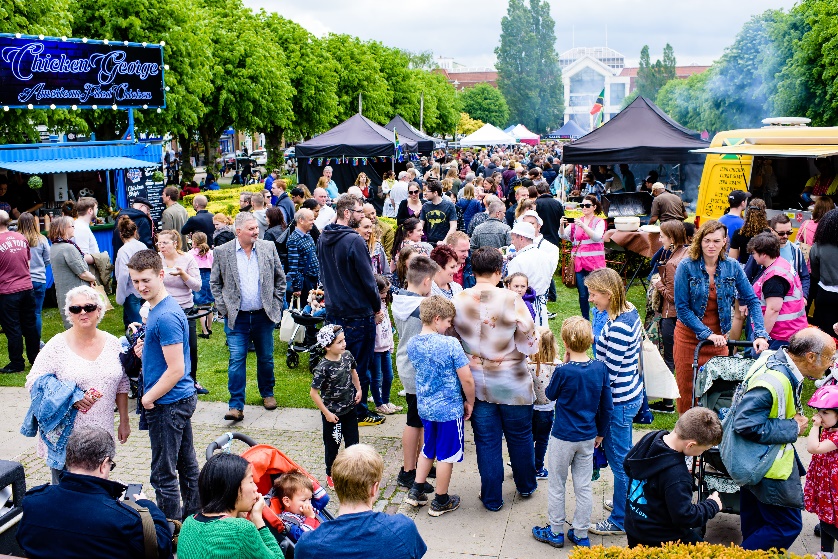 The World Food Festival

Wonderful Welwyn Garden City was transformed into a foodies’ paradise on Saturday 18 May by the World Food Festival, with 13,143 visitors coming to the town during 11am - 5pm.

At one point during the event there was an amazing 5,958 people enjoying the Food Festival on Howardsgate. One survey respondent said:

“A wonderful day out for all the family with decent prices, amazing food and great atmosphere”

Did you visit? We would love your feedback - complete the 2-minute survey and be in with a chance to win £25 shopping voucher! www.surveymonkey.co.uk/r/2X73ZSC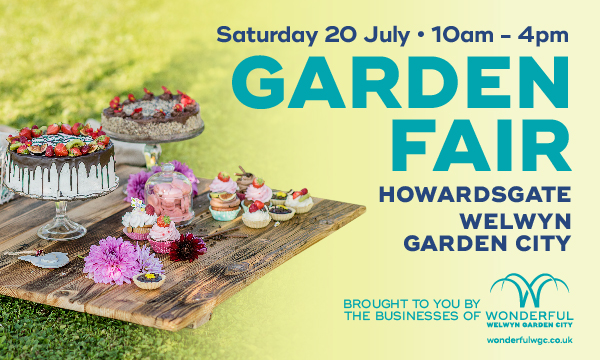 Garden FairThis event is a quintessentially English affair of homemade delicacies, crafting, prosecco and acoustic music with a lovely chilled vibe. 

There will be lots to keep the children entertained, including free face painting and photos with the children's favourite characters and instant prints to take home and treasure. We have mug decorating, sand art and much, much more...

For more information and help planning your experience visit www.wonderfulwgc.co.uk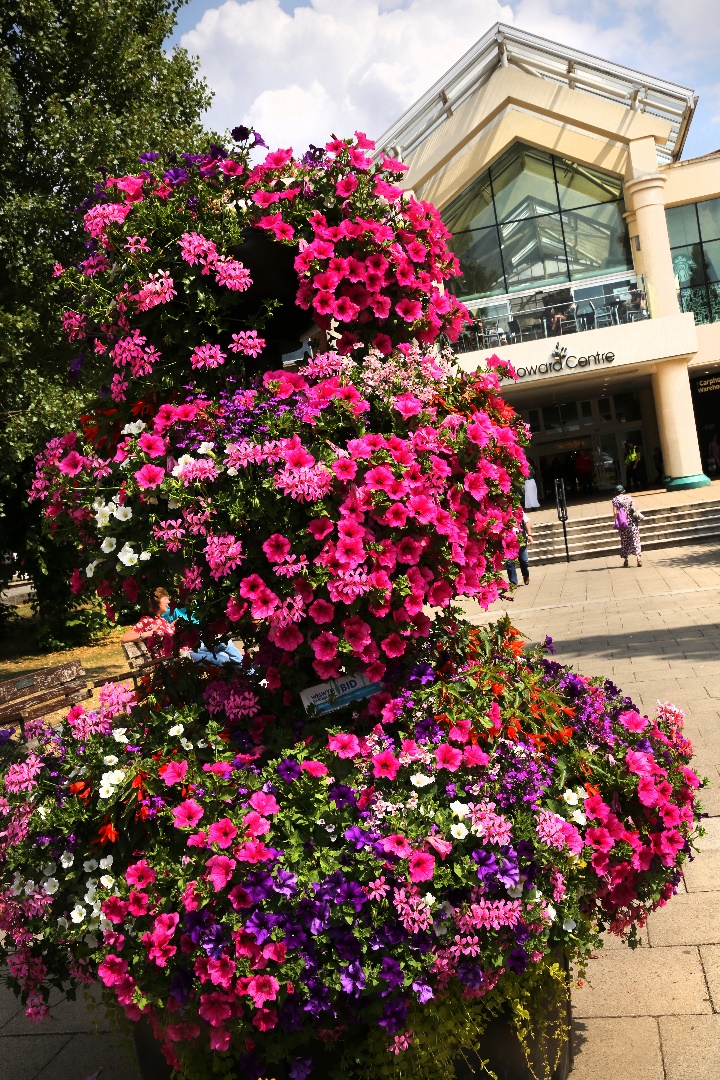 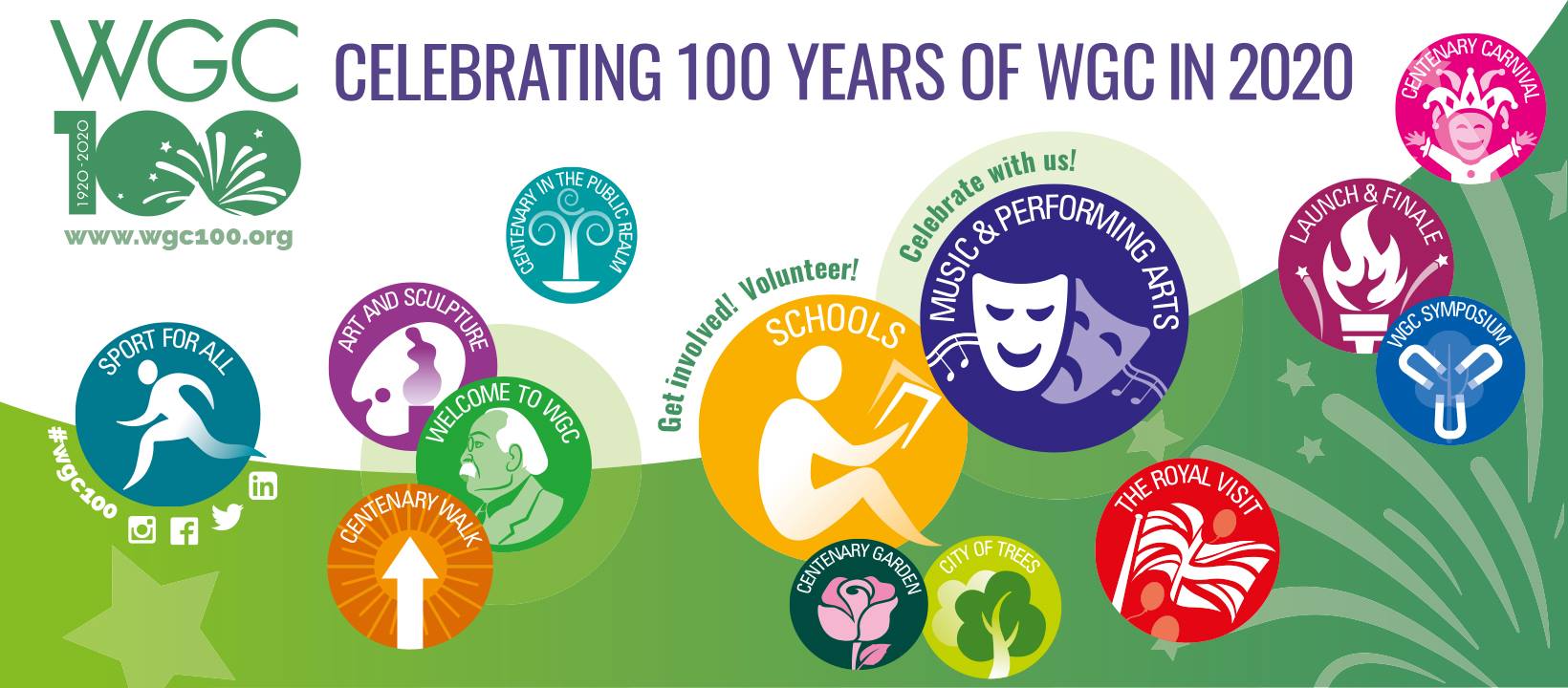 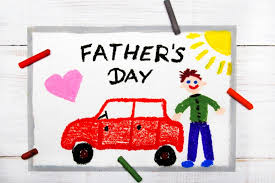 